Кумитэ, мужчины до 67 кг1Rolle William FRANCE (FRA)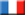 3532Pena Jean VENEZUELA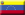 1823MOHAMED__AMINE HASNAOUI TUNISIA (TUN)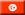 1614KEMALOĞLU Ömer TURKEY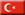 1515ICHANE FREDDY FRANCE (FRA)1426SERINO SALVATORE ITALY (ITA)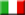 1317Gillet Anthony FRANCE (FRA)1228Kaserer Thomas AUSTRIA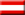 1139COSSOU MATHIEU FRANCE (FRA)11210Elshafei Ahmed_Elsayed EGYPT (EGY)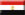 11111Pokorny Stefan AUSTRIA10312-15KIM DO_WON KOREA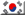 81SCOGNAMIGLIO MAURO ITALY (ITA)81De-Antunano Jeffrey MEXICO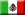 81Ercan Bayram TURKEY8116-17Bouamria Abdelkrim ALGERIA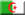 71Yulizar Motuty INDONESIA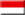 7118Madera Andres VENEZUELA6219Pankratov Aleksy RUS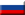 5220Aouf Serge FRANCE (FRA)5121-23Ghavidel Qassim QATAR (QAT)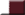 41Sabev Todor BULGARIA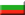 41Nguyen Ngoc-Thanh VIET NAM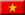 4124Manhoef Lorenzo NETHERLANDS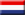 3225-28GIULIANI MICHELE ITALY (ITA)31Ohanyan Vigen ARMENIA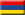 31Viveros Daniel ECUADOR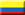 31ELTEMUR ERMAN TURKEY3129Todorovski Tome FYROM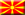 2230-36Krstin Zeljko SERBIA (SRB)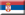 21Šmajcl Filip CZECH  (CZE)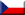 21Ebaihoubarka Jamal NETHERLANDS21DE_VIVO GIANLUCA ITALY (ITA)21Sumishevskyi Denys UKRAINE 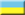 21Ramrup Brian USA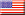 21Tadic Arsenije SERBIA (SRB)2137-39Salihu Shquiprim SWITZERLAND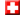 12Aslani Shemsi SWITZERLAND12Zuiverloona Oniel NETHERLANDS1240-54Joksic Stefan SERBIA (SRB)11Machado Jorge PORTUGAL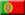 11Danyk Barrette CANADA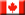 11Vargas Daniel MEXICO (MEX)11Carillo Daniel MEXICO (MEX)11Lee Chun_Ho HONG KONG 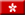 11FERNANDES Pedro PORTUGAL11Sagandykov Rinat KAZAKHSTAN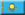 11GHOLAMHOSSEINI MOHAMMED IRAN (IRI)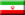 11Alişiroğlu Adil TURKEY11DEMİR İlyas TURKEY11TAWEEL ANAS SYRIAN (SYR)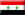 11Benali Samir MOROCCO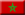 11Dalloul Abdullah QATAR (QAT)11Chobotar Valerii UKRAINE1155-57YILMAZ MEHMET_ALI TURKEY2Da-Costa Logan FRANCE (FRA)2KOÇER RECEP_ERSEL TURKEY258-118AKKOR AHMET_YEKTA TURKEY1Boufi M-Barek MOROCCO1Halim Nazir MOROCCO1Balshoej Jacob DENMARK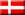 1Okoro Jumael GABON (GAB)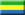 1Mirza Shahbaz SCOTLAND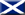 1Paucarcaja Jesus PERU (PER)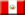 1Drame Yaya FRANCE (FRA)1Kahloul Hamza FRANCE (FRA)1Lumor Cedric FRANCE (FRA)1Chelloum Lalek FRANCE (FRA)1Hon Hung-Sing HONG KONG 1Nguyen Quang-Dat VIET NAM (VIE)1Bailey Gavin ENGLAND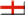 1Janar Meenhaz ENGLAND1Berens Geofrey NETHERLANDS1Tunney C IRELAND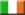 1Thales Jonathan BELGIUM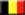 1Dunlop Darren SCOTLAND1Boulaouad Chafik ALGERIA1Ivo Cvetkovski FYROM (FYR)1Silva Vitor PORTUGAL1Sakho Ismaila SENEGAL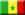 1LYCHEV MAKSIM RUS1Kheyfets Sergey RUS1Negaturov Dmitrii UKRAINE1FRENCH URIEL_YU_EN MALAYSIA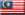 1JAMALUDIN SHAHARUDIN MALAYSIA1Dikov Plamen BULGARIA1YAHYA AHMAD SYRIAN (SYR)1KHARSH LOUAI SYRIAN (SYR)1Imranov Ibrahim AZERBAIJAN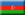 1Hasanov Turgut AZERBAIJAN1JINTAR SIMANJUNTAK INDONESIA1Gabe_Pandapotan_Simbolon Roy INDONESIA1MAGLAPERIDZE GEORGIY KAZAKHSTAN1RAMIREZ GUILLERMO COLOMBIA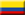 1Koburger Soma HUNGARY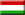 1Tadissi Yves_Martial HUNGARY1Diószegi Bence HUNGARY1Renna Luca ITALY (ITA)1LOGARUSIC MARIJAN CROATIA 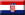 1IOVINE GIANLUCA ITALY (ITA)1ALTAMURA CRISTIANO ITALY (ITA)1Iacobucci Manuele ITALY (ITA)1Gambacorta Sebastiano ITALY (ITA)1Fleisch Jan AUSTRIA1Erbek Mehmet GERMANY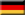 1Lee Chun_Ho HONG KONG 1SAFOUANE KHAMMASSI TUNISIA (TUN)1Hladun Ostap UKRAINE1Saranchuk Sergii UKRAINE1Khakhula Oleksandr UKRAINE1Negaturov Dmytro UKRAINE1Kovalchuk Andrii UKRAINE1Salihu Shqiprim SWITZERLAND1Glavas Robert AUSTRIA1Abdel_nabi Sayed_Salim EGYPT1Schulz Tobias GERMANY1